                    ПРОФИЛАКТИКА                   ДЕТСКОГО  ДОРОЖНО_                        ТРАНСПОРТНОГО                         ТРАВМАТИЗМАОбучая ребенка грамотному переходу улицы, объясните ему, что необходимо строго, поэтапно соблюдать следующие правила.***Найдите безопасное место    Не всегда рядом есть пешеходный переход. Главное, чтобы место для перехода отличалось хорошим обзором: рядом не было поворотов, стоящих машин и других помех для осмотра. 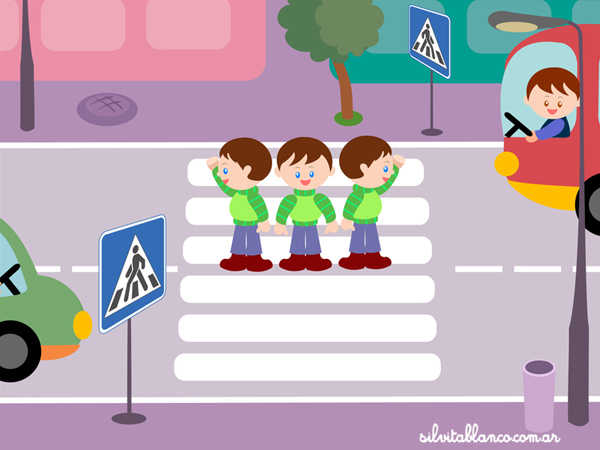 ***Остановитесь на тротуаре возле обочины    Всегда нужно делать остановку, паузу для наблюдения и оценки ситуации. Никогда не выходите, а тем более не выбегайте на дорогу с ходу.     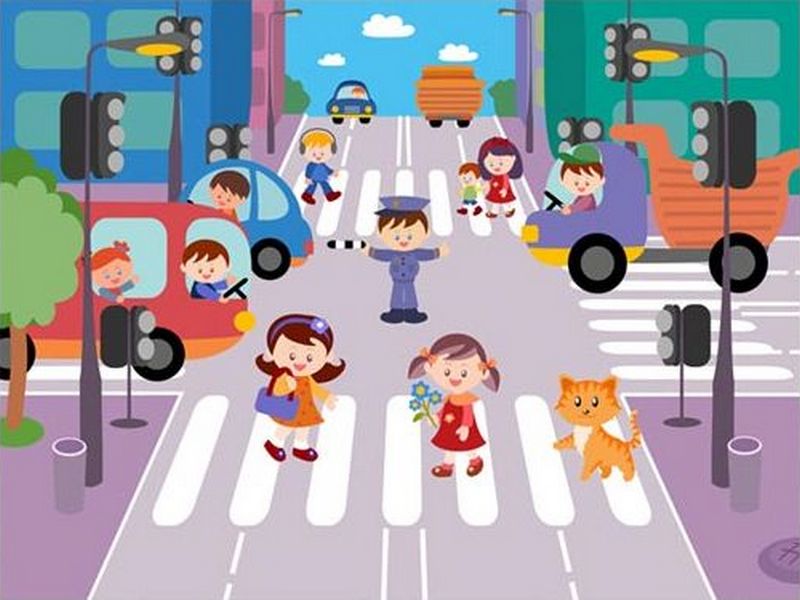 ***Прислушайтесь ,осмотритесь    Прислушаться – это значит «выбросить» из головы посторонние мысли. Помните, что транспорт, представляющий опасность, может быть скрыт; осмотритесь, поверните голову влево и вправо.***Если видите приближающийся транспорт, дайте ему проехать    Всегда пропускайте движущийся автомобиль. И помните: за медленно едущей машиной, может быть скрыта другая; поэтому, пропустив транспорт, снова посмотрите по сторонам***Если поблизости нет транспортного средства, переходите дорогу под прямым углом    Нет поблизости – значит, нет ни приближающего, ни стоящего, т.е. ничто не мешает обзору и не угрожает вашей жизни***Продолжайте внимательно смотреть и прислушиваться, пока не перейдете дорогу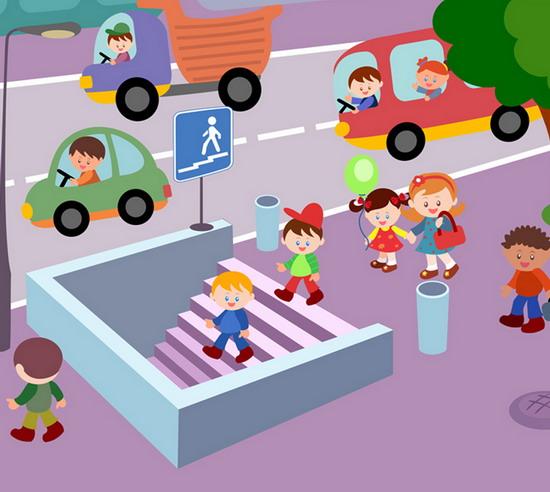     Смотреть по сторонам при переходе надо неоднократно, ведь обстановка на дороге может измениться: внезапно появится машина или транспорт, ехавший прямо, вдруг повернет.    Может так случиться, что обзор будет закрыт, а перейти надо именно в этом месте (например, на пешеходном переходе стоит неисправная машина): в этом случае подойдите к дороге, помня, что обзор ограничен, приостановитесь, осторожно выгляните (что там, за стоящей машиной?) и, если есть опасность, спокойно отойдите назад.ПРАВИЛА         ДВИЖЕНИЯ                  ДОСТОЙНЫ                           УВАЖЕНИЯ!!!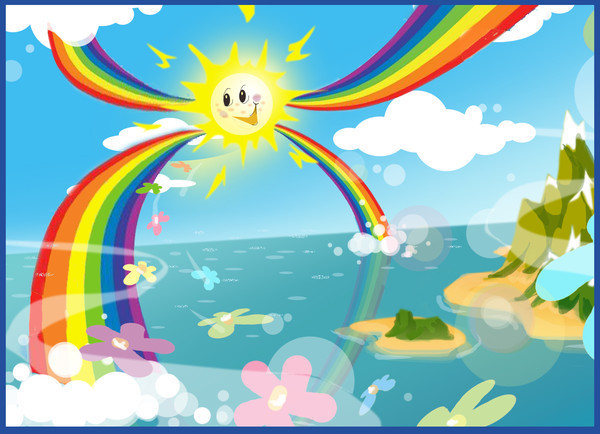                    БУКЛЕТ           ДЛЯ РОДИТЕЛЕЙ       ПО ОБУЧЕНИЮ  ДЕТЕЙ  ПРАВИЛАМ  ДОРОЖНОГО               ДВИЖЕНИЯ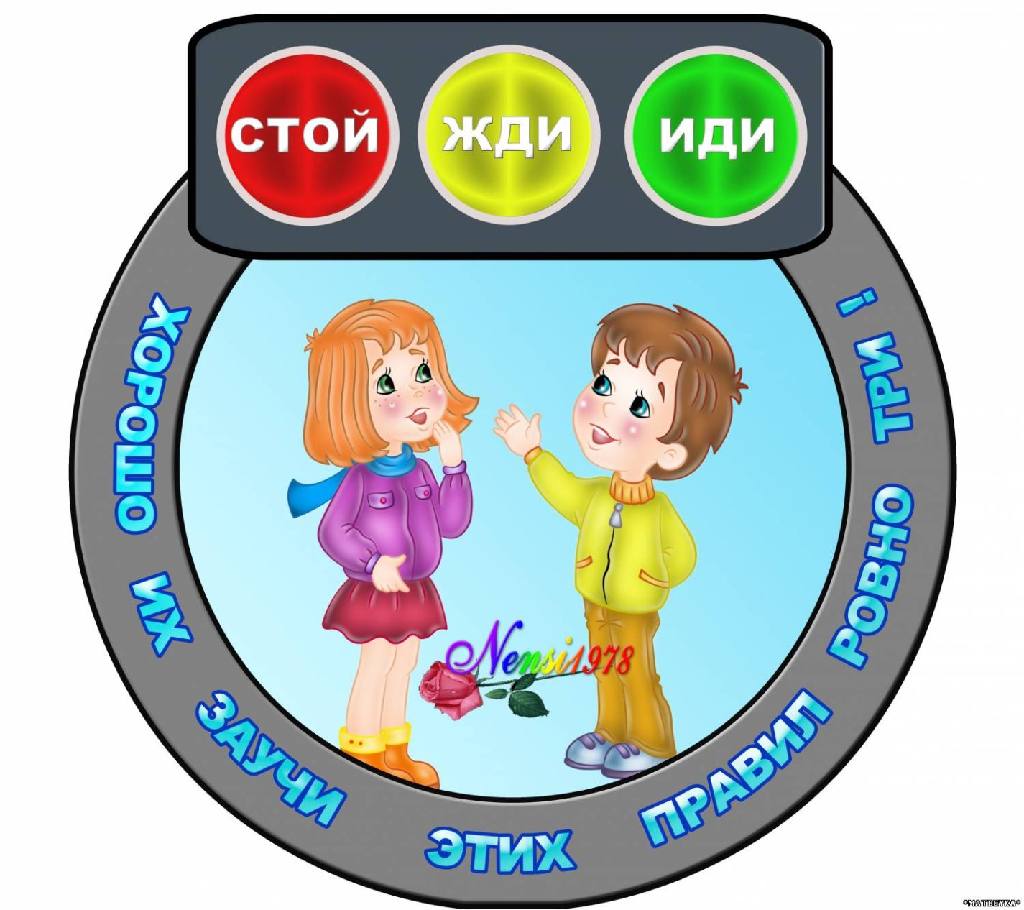 